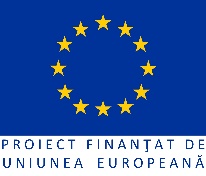 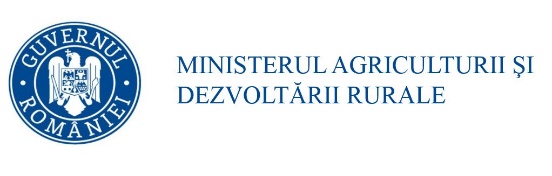 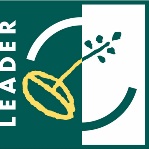 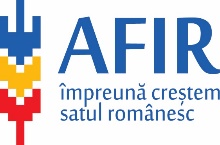 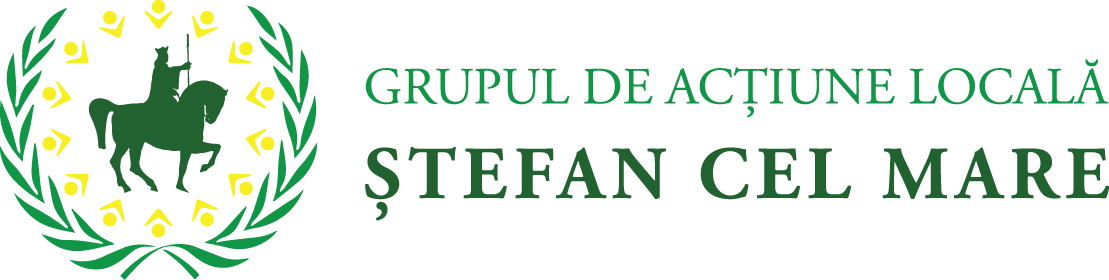 ANEXA 6FIȘA DE VERIFICARE A ELIGIBILITĂȚII PROIECTULUIcu obiective care se încadrează în prevederile art. 14  din Reg. (UE) nr. 1305/2013 Măsura 1.1/1A Sprijin pentru activități demonstrative și acțiuni de informare în teritoriul GALSubmăsura 19.2 - ”Sprijin pentru implementarea acțiunilor în cadrul strategiei de dezvoltare localăDenumire solicitant:................................................Statutul juridic: …………………………………………………………………..Date personale (reprezentant legal al solicitantului) Nume:………………………………………………………………………......... Prenume:……………...……………………………………………………......... Funcţie:…………………………................................................Titlu proiect: ………………………………………………………………………
Perioada sesiunii de depunere de proiecte la GAL:  ................................... Număr și data înregistrării proiectului la GAL: ...........................................Obiectivul  proiectului: .......................................................................Amplasarea proiectului* ....................................................  (localitate/localități)VERIFICAREA ELIGIBILITĂȚII SOLICITANTULUI1.1 Solicitantul aparține categoriei solicitanților eligibili pentru măsura prevăzută în Strategia de Dezvoltare Locală a GAL Ștefan cel Mare? DA ☐	   NU ☐1.2 Solicitantul respectă criteriile de eligibilitate prevăzute în Apelul de selecție publicat de GAL Ștefan cel Mare, preluate din Fișa măsurii M1.1/1A din SDL? DA ☐	   NU ☐1.3 Solicitantul nu este înregistrat în Registrul debitorilor AFIR atât pentru Programul SAPARD, cât și pentru FEADR? DA ☐	   NU ☐1.4 Solicitantul și-a însușit în totalitate angajamentele luate în Declarația pe proprie răspundere, anexă la Cererea de finanțare?DA ☐	   NU ☐3. VERIFICAREA BUGETULUI INDICATIV 3.1 Informaţiile furnizate în cadrul bugetului indicativ din Cererea de finanțare sunt corecte şi/ sau sunt în conformitate cu Fundamentarea bugetului  pe categorii de cheltuieli eligibile?DA ☐	     NU        DA cu diferențe      3.2 Sunt eligibile cheltuielile aferente activităților eligibile din proiect, în conformitate cu cele specificate în cadrul Fișei măsurii din SDL în care se încadrează proiectul?DA	   NU3.3 TVA-ul aferent cheltuielilor eligibile este corect încadrat în coloana cheltuielilor neeligibile/eligibile?DA	   NU	DA cu diferențe 4. VERIFICAREA REZONABILITĂŢII PREŢURILOR4.1. Categoria de servicii/ bunuri se regăsește în Baza de date?• servicii	DA	   NU	           NU ESTE CAZUL• bunuri	DA	   NU	            NU ESTE CAZUL4.2. Dacă la pct. 4.1. răspunsul este DA, preţurile utilizate se încadrează în limitele prevăzute în  Baza de date*?• servicii	DA	   NU	           NU ESTE CAZUL• bunuri	DA	   NU	            NU ESTE CAZUL4.3. Pentru categoriile de bunuri/ servicii care nu se regăsesc în Baza de date, solicitantul a prezentat câte o ofertă conformă pentru fiecare bun sau serviciu a cărui valoare nu depășește 15.000 Euro și câte 2 oferte conforme pentru fiecare bun sau serviciu care depășește această valoare?DA	   NU	NU ESTE CAZUL4.4 Prețurile prevăzute în ofertele anexate de solicitant sunt rezonabile?• servicii	DA	   NU	           NU ESTE CAZUL• bunuri	DA	   NU	            NU ESTE CAZUL*Se va verifica dacă onorariile experților menționați în Cererea de finanțare se încadrează în plafoanele stabilite în Baza de date cu prețuri de referință pentru proiecte de servicii LEADER, disponibilă pe site-ul www.afir.info. De asemenea, cheltuielile de masă și cazare se vor verifica raportat la această Bază de date.5. VERIFICAREA PLANULUI FINANCIAR5.1 Planul financiar este corect completat şi respectă gradul de intervenţie publică așa cum este prevăzut în Fișa măsurii 1.1/1A din Strategia de Dezvoltare Locală?DA	   NU             DA cu diferențe* *Se completează în cazul în care se constată diferenţe faţă de planul financiar prezentat de solicitant în Cererea de finanţare. 6. VERIFICAREA CONDIȚIILOR ARTIFICIALE6.1 Solicitantul a creat condiţii artificiale necesare pentru a beneficia de plăţi (sprijin) şi a obţine astfel un avantaj care contravine obiectivelor măsurii?DA	   NUExemple de condiții create artificial pentru a beneficia de plăți: Acțiunile propuse prin proiect sunt identice cu acțiunile unui proiect anterior depus de către același solicitant în cadrul GAL și finanțat;Supraestimarea valorii proiectelor, prin bugetarea distinctă a unor acțiuni și activități comune, astfel:-	cheltuieli pentru acțiuni de pregătire a acțiunilor de formare și informare bugetate separat pentru acțiunile de formare și pentru cele de informare și difuzare de cunoștințe;-	cheltuieli pentru managerul și experții care se ocupă de organizare, bugetate separat pentru activitățile de formare și cele de informare și difuzare de cunoștințe;-	achiziționarea de servicii comune componentelor de formare și informare și difuzare de cunoștințe din proiect în cadrul unor proceduri de achiziții distincte; Alocare bugetară nejustificată la capitolul I din Bugetul indicativ în raport cu numărul participanților la acțiunile proiectului și cu durata activităților principale din proiect etc.Durata totală de implementare a proiectului nejustificat de mare față de durata activităților principale din proiect – cursuri, seminarii etc.  DECIZIA REFERITOARE LA ELIGIBILITATEA PROIECTULUIPROIECTUL ESTE:ELIGIBILNEELIGIBILDacă toate criteriile de eligibilitate aplicate proiectului au fost îndeplinite, proiectul este eligibil.În cazul proiectelor neeligibile se va completa rubrica Observaţii cu toate motivele de neeligibilitate ale  proiectului.Expertul care întocmește Fișa de verificare îşi concretizează verificarea prin înscrierea unei bife („√”) în căsuțele/câmpurile respective. Persoana care verifică munca expertului certifică acest lucru prin înscrierea unei linii oblice („\”) de la stânga sus spre dreapta jos, suprapusă peste bifa expertului.Observaţii:Se detaliază:-	pentru fiecare criteriu de eligibilitate care nu a fost îndeplinit, motivul neeligibilităţii, dacă este cazul-	motivul reducerii valorii eligibile, a valorii publice sau a intensităţii sprijinului, dacă este cazul-	motivul pentru care expertul a bifat ”Nu este cazul”, dacă este cazul....................................................................................................................................................................................................................................................................................................................................................................................................................................................................Aprobat,Manager GAL/Președinte GAL ȘTEFAN CEL MARENume/Prenume____________________Semnătura	Data	/	/	Metodologia de verificare Măsura 1.1/1ADenumire solicitant Se preia denumirea din Cererea de finanțare Statutul juridic  Se preia statutul juridic din Cererea de finanțareDate personale (reprezentant legal al solicitantului)NumePrenumeFuncţieSe preiau informațiile din Cererea de finanțareTitlul proiectuluiSe preia titlul proiectului din Cererea de finanțare.Data înregistrării proiectului la GALSe completează cu data înregistrării proiectului la GALObiectivul Se preia obiectivul proiectului conform descrierii menționată în Cererea de finanțare. Amplasarea proiectuluiSe preia amplasarea menționată în Cererea de finanțare. VERIFICAREA  CRITERIILOR DE ELIGIBILITATE În situația în care verificarea îndeplinirii unuia sau mai multor criterii de eligibilitate presupune utilizarea de către experții evaluatori ai GAL a unor documente/ baze de date de uz intern ale Agenției (Registrul debitorilor, Buletinul Procedurilor de Insolvență), se va proceda astfel:GAL Ștefan cel Mare va transmite o solicitare către OJFIR, prin care va solicita informațiile menționate în cadrul fișelor de evaluare specifice, necesare evaluării proiectelor;experții Serviciului LEADER și Investiții Non-agricole din cadrul OJFIR vor efectua verificările prin accesarea documentelor/ bazelor de date ale AFIR și vor comunica GAL rezultatele în termen de maxim 2 (două) zile lucrătoare de la data înregistrării solicitării, prin intermediul unei adrese de transmitere, Formularul nr. 2.VERIFICAREA ELIGIBILITĂȚII SOLICITANTULUI1.1 Solicitantul aparține categoriei solicitanților eligibili pentru măsura prevăzută în Strategia de Dezvoltare Locală a GAL Ștefan cel Mare? Solicitantul trebuie să se regăsească în categoria de beneficiari eligibili menționați în Fișa măsurii 1.1/1A din Strategia de Dezvoltare Locală a GAL care a selectat proiectul.Verificarea este bazată pe informaţiile menţionate în formularul de Cerere de finanţare şi din documentele anexate din care să reiasă statutul juridic și obiectul de activitate al solicitantului. Se verifică documentele de înființare/ certificare ale solicitantului, în funcție de încadrarea juridică a acestuia.Dacă, în urma verificării documentelor, reiese că solicitantul se încadrează într-una din categoriile de solicitanți eligibili pentru măsură, expertul bifează căsuța DA.  În cazul în care solicitantul nu se încadrează într-una din categoriile eligibile pentru măsură, expertul bifează căsuța NU, motivează poziţia lui în liniile prevăzute în acest scop la rubrica Observații, iar Cererea de finanțare va fi declarată neeligibilă.1.2 Solicitantul respectă criteriile de eligibilitate prevăzute în Apelul de selecție publicat de GAL Ștefan cel Mare, preluate din Fișa măsurii M1.1/1A din SDL?Dacă în urma verificării se constată respectarea de către solicitant a condițiilor de eligibilitate conform regulamentelor europene, cadrului național de implementare și capitolului 8.1 din PNDR prevăzute în Apelul de selecție și fisa măsurii, expertul bifează pătratul cu DA. În caz contrar, expertul bifează NU, motivează poziţia lui în liniile prevăzute în acest scop la rubrica Observații, iar cererea de finanțare va fi declarată neeligibilă.1.3 Solicitantul nu este înregistrat în Registrul debitorilor AFIR atât pentru Programul SAPARD, cât și pentru FEADR? Expertul GAL verifică Formularul nr. 2 întocmit de experții Serviciului LEADER și Investiții Non-agricole din cadrul OJFIR. Dacă solicitantul nu este înscris în Registrul debitorilor AFIR, în cadrul Programelor SAPARD/FEADR, se va bifa caseta „DA”, iar această condiţie de eligibilitate este îndeplinită.Dacă solicitantul este înscris în Registrul debitorilor AFIR, în cadrul Programelor SAPARD/FEADR, se va bifa caseta “NU”, va menționa în caseta de observații, și, dacă este cazul selectării pentru finanțare a proiectului, va relua această verificare în etapa de evaluare a documentelor în vederea semnării contractului.Expertul AFIR va verifica dacă solicitantul este înscris cu debite în Registrul debitorilor pentru SAPARD şi FEADR, aflat pe link-ul \\alpaca\Debite. Dacă solicitantul este înscris în Registrul debitorilor, expertul va tipări şi anexa pagina privind debitul, inclusiv a dobânzilor şi a majorărilor de întarziere ale solicitantului, va bifa caseta “NU”, va menționa în caseta de observații, și, dacă este cazul selectării pentru finanțare a proiectului, va relua această verificare în etapa de evaluare a documentelor în vederea semnării contractului. În caz contrar se va bifa “DA”, iar această condiţie de eligibilitate este îndeplinită.1.4 Solicitantul și-a însușit în totalitate angajamentele luate în Declarația pe proprie răspundere, anexă la Cererea de finanțare?Expertul verifică în Cererea de finanțare dacă sunt bifate căsuțele corespunzătoare, aferente tuturor punctelor existente în Declarația pe proprie răspundere și dacă aceasta este datată și semnată, iar dacă pe parcursul verificării proiectului expertul constată că sunt respectate punctele însușite prin Declarație, acesta bifează casuță DA.  În caz contrar, expertul bifează NU, motivează poziţia lui în liniile prevăzute în acest scop la rubrica Observații, iar Cererea de finanțare va fi declarată neeligibilă. Dacă expertul constată bifarea eronată de către solicitant a unor căsuțe în baza documentelor depuse, solicită beneficiarului modificarea acestora; în urma răspunsului pozitiv al acestuia, expertul bifează casuță DA; în caz contrar, expertul bifează NU.VERIFICAREA CRITERIILOR GENERALE DE ELIGIBILITATEEG1. Solicitantul se încadrează în categoria de beneficiari eligibili și are prevăzut în obiectul de activitate activități specifice domeniuluiDocumente verificate: Fișa Măsurii 1.1/1A, Cererea de finanțare, Documentele de înființare/ certificare ale solicitantului, în funcție de încadrarea juridică a acestuia.Solicitantul trebuie să se regăsească în categoria de beneficiari eligibili menționați în Fișa măsurii M 1.1/1A din Strategia de Dezvoltare Locală a GAL Ștefan cel Mare. Verificarea este bazată pe informaţiile menţionate în formularul de Cerere de finanţare şi din documentele anexate din care să reiasă statutul juridic și obiectul de activitate al solicitantului (obiectul principal sau obiectul secundar de activitate autorizat). Se verifică documentele de înființare/ certificare ale solicitantului, în funcție de încadrarea juridică a acestuia.Persoane juridice de drept public:Documente relevante privind înființarea instituției;Persoane juridice de drept privat cu scop patrimonial:Certificatul constatator eliberat de Oficiul Național al Registrului Comerțului; orice alt document emis de către autorități/entități competente cu valoare probatorie care atestă încadrarea în categoria de persoană juridică de drept privat cu scop patrimonial;Persoane juridice de drept privat fără scop patrimonial:Extras de la Registrul asociațiilor și fundațiilor aflat la grefa judecătoriei în a cărei circumscripție teritorială își are sediul;Documente statutare inclusive actele adiționale și hotărârile judecătorești de modificare, dacă este cazul;Hotărâre judecătorească de înființare;Orice alt document emis de către autorități/entități competente cu valoare probatorie care atestă încadrarea în categoria de persoană juridică de drept privat fără scop patrimonial;Documentele vor fi valabile la data depunerii documentelor însoțitoare ale cererii de finanțare.Se verifică dacă solicitantul are dreptul de a desfășura activitățile specifice menționate în Cererea de finanțare, conform Certificatului constatator ORC, actului constitutiv, statutului sau al oricărui document legal din care rezultă domeniul de activitate anexate la Cererea de finanțare.  Dacă, în urma verificării documentelor, reiese că solicitantul se încadrează într-una din categoriile de solicitanți eligibili pentru măsură și are prevăzut în obiectul de activitate activități specifice domeniului, expertul bifează căsuța DA.  În cazul în care solicitantul nu se încadrează într-una din categoriile eligibile pentru măsură și nu are prevăzut în obiectul de activitate activități specifice domeniului, expertul bifează căsuța NU, motivează poziţia lui în liniile prevăzute în acest scop la rubrica Observații, iar Cererea de finanțare va fi declarată neeligibilă.EG2. Solicitantul dispune capacitatea tehnică și financiară necesară derulării activităților propuse prin proiectDocumente verificate: Declarația pe propria răspundere (Anexa 3 la Ghidul solicitantului), Cererea de finanțare, Situaţiile financiare pentru solicitant înregistrate la Administraţia FinanciarăSe verifică dacă din Declarația pe propria răspundere (Anexa 3 la Ghidul solicitantului) reiese că solicitantul se angajează să asigure capacitatea tehnică și financiară.Pentru verificarea capacității financiare vor fi analizate situaţiile financiare pentru solicitant înregistrate la Administraţia Financiară – bilanţ – formularele 10 și 20 pentru anii ultimii trei ani fiscali. Se verifică faptul că media cifrei de afaceri/ veniturilor pentru anii n, n-1 şi n-2 (unde este cazul) este cel puțin 50% din valoarea finanțării.În situația în care o entitate juridică, în calitate de solicitant în mai multe proiecte este selectată pentru implementarea mai multor proiecte, la nivelul AFIR va fi realizată o verificare a capacității financiare necesară implementării tuturor proiectelor. Astfel, pentru încheierea contractelor de finanțare, media cifrei de afaceri/ veniturilor pentru anii n, n-1, n-2 trebuie să fie cel puțin egală cu cel puțin 50% din valoarea cumulată a activităților asumate de acesta prin toate contractele de finanțare semnate. Verificarea va lua în calcul inclusiv toate proiectele contractate, aflate în derulare la momentul contractării.Verificarea aferentă capacităţii financiare nu se aplică în cazul în care solicitantul este o persoană juridică de drept public. În cazul acestora, capacitatea financiară va fi dovedită ulterior semnării contractului, respectiv până la prima cerere de plată care conţine cheltuieli aferente persoanei juridice de drept public, în conformitate cu prevederile specifice planificării bugetare aplicabile entităţilor publice. EG3. În  Cererea de finanțare solicitantul demonstrează prin activitățile propuse și cerințele formulate pentru resursele umane alocate acestora, oportunitatea și necesitatea proiectului;Dacă verificarea confirmă oportunitatea și necesitatea proiectului, expertul bifează pătratul cu ,,DA” din fişa de verificare. În caz contrar, expertul bifează „NU” și motivează poziția lui în rubrica Observații din fișa de verificare a criteriilor de eligibilitate, iar proiectul va fi declarat neeligibil. EG4. Solicitantul dispune de personal calificat, propriu sau cooptat în domeniuDocumente verificate: Cererea de finanțare, acordul scris al fiecărui expert pentru participarea la activitățile proiectului pe toată durata de desfășurare a proiectului și documentele care să ateste expertiza experților de a implementa activitățile respective (cv-uri, diplome, certificate, referințe, atestare ca formator emisă conform legislației în vigoare etc.)Se verifică punctul 4.5 din cererea de finanțare în care sunt descrise resursele umane implicate în proiect, cu precizarea activităților ce urmează a fi desfășurate de fiecare expert propus. De asemenea, se verifică în anexele cererii de finanțare acordul scris al fiecărui expert pentru participarea la activitățile proiectului pe toată durata de desfășurare a proiectului și documentele care să ateste expertiza experților de a implementa activitățile respective (cv-uri, diplome, certificate, referințe, atestare ca formator emisă conform legislației în vigoare etc.). Cerința se verifică în funcție de activitățile ce vor fi realizate conform Cererii de finanțare. Dacă, în urma verificării documentelor, reiese că solicitantul solicitantul dispune de personal calificat, propriu sau cooptat în domeniu, expertul bifează căsuța DA.  În cazul în care solicitantul nu dispune de personal calificat, propriu sau cooptat în domeniu expertul bifează căsuța NU, motivează poziţia lui în liniile prevăzute în acest scop la rubrica Observații, iar Cererea de finanțare va fi declarată neeligibilă.EG5. Grupul țintă este format din persoane care își desfășoară activitatea sau au domiciliul pe teritoriul GAL Ștefan cel Mare;Documente verificate: Cererea de finanțare Se verifică dacă localitățile din care vor fi selectați participanții care vor beneficia de serviciile menționate în proiect fac parte din teritoriul GAL Ștefan cel Mare.Dacă, în urma verificării, reiese că, participanții care vor beneficia de serviciile menționate în proiect fac parte din teritoriul GAL Ștefan cel Mare expertul bifează căsuța DA.  În caz contrar, expertul bifează căsuța NU, motivează poziţia lui în liniile prevăzute în acest scop la rubrica Observații, iar Cererea de finanțare va fi declarată neeligibilă.EG6. Solicitantul  este  persoană  juridică,  constituită  în  conformitate  cu legislația în  vigoare  în România;Documente verificate: Fișa Măsurii 1.1/1A, Cererea de finanțare, Certificatul constatator emis de Oficiul Național al Registrului Comerțului; Certificat de înscriere emis în conformitate cu prevederile OG 26/2000; Documente relevante privind înființarea instituției.În funcție de tipul fiecărui solicitant se vor prezenta documente specifice conform legislației în vigoare, astfel:Certificat constatator emis de către Oficiul Național al Registrului Comerțului;Certificat de înscriere emis în conformitate cu prevederile OG26/2000;Documente relevante privind înfiinţarea instituţiei.Toate documentele vor fi valabile la data depunerii documentelor însoţitoare ale cererii de finanţare.Dacă, în urma verificării, reiese că, solicitantul  este  persoană  juridică,  constituită  în  conformitate  cu legislația în  vigoare  în România, expertul bifează căsuța DA.  În caz contrar, expertul bifează căsuța NU, motivează poziţia lui în liniile prevăzute în acest scop la rubrica Observații, iar Cererea de finanțare va fi declarată neeligibilă.EG7.Solicitantul dovedește experiență anterioară relevantă în proiecte demonstrative și/sau de diseminare/informare; Documente verificate: Cel puțin un contract de servicii/ finanțare (proiect cu finanțare nerambursabilă) în care solicitantul a realizat ca activitate proiecte demonstrative și/sau de diseminare/informare;Se verifică dacă solicitantul a atașat ca documente justificative cel puțin un contract de servicii/finanțare (proiect cu finanțare nerambursabilă) în care solicitantul  în calitate de beneficiar sau în calitate de lider al asocierii/de parteneriat a realizat  ca activitate proiecte demonstrative și/sau de diseminare/informare. Se verifică dacă documentele atașate conțin îîdate referitoare la: beneficiarul contractului; tipul serviciilor/activităților prestate; perioada în care s-a realizat contractul.Dacă, în urma verificării, reiese că, solicitantul dovedește experiență anterioară relevantă în proiecte demonstrative și/sau de diseminare/informare, expertul bifează căsuța DA.  În caz contrar, expertul bifează căsuța NU, motivează poziţia lui în liniile prevăzute în acest scop la rubrica Observații, iar Cererea de finanțare va fi declarată neeligibilă.EG8. Solicitantul nu este în stare de faliment ori lichidare; Documente verificate: Certificatul constatator emis de Oficiul Național al Registrului Comerțului.Se va verifica documentul atașat la Cererea de finanțare, respectiv certificatul constatator emis pe numele solicitantului în conformitate cu prevederile legislației naționale în vigoare, semnat și ștampilat de către autoritatea emitentă, emis cu cel mult o lună înaintea depunerii Cererii de finanțare, din care rezultă că acesta nu se află în proces de lichidare sau faliment.Nu se verifică în cazul solicitanților înființați în baza OG nr. 26/2000 și al entităților publice.Dacă, în urma verificării, reiese că, solicitantul nu este în stare de faliment ori lichidare, expertul bifează căsuța DA.  În caz contrar, expertul bifează căsuța NU, motivează poziţia lui în liniile prevăzute în acest scop la rubrica Observații, iar Cererea de finanțare va fi declarată neeligibilă.EG9. Proiectul trebuie să contribuie la atingerea  obiectivelor prevăzute în Strategia de Dezvoltare Locală GAL Ștefan cel MareDocumente verificate: Extras din Strategia de Dezvoltare Locală GAL Ștefan cel Mare, Cererea de finanțare.Se verifică în Cererea de finanțare dacă solicitantul a justificat contribuția proiectului propus la atingerea obiectivelor prevăzute în Strategia de Dezvoltare Locală GAL Ștefan cel Mare. Se verifică prezentarea activităților, cu descrierea modului în care activitatea respectivă conduce la atingerea obiectivului proiectului/obiectivelor prevăzute în SDL GAL Ștefan cel Mare.Dacă, în urma verificării, reiese că, proiectul trebuie să contribuie la atingerea  obiectivelor prevăzute în Strategia de Dezvoltare Locala GAL Ștefan cel Mare, expertul bifează căsuța DA.  În caz contrar, expertul bifează căsuța NU, motivează poziţia lui în liniile prevăzute în acest scop la rubrica Observații, iar Cererea de finanțare va fi declarată neeligibilă.3. VERIFICAREA BUGETULUI INDICATIVVerificarea constă în:Asigurarea că toate costurile de servicii propuse pentru finanţare sunt eligibile şi calculele sunt corecte. Bugetul indicativ este structurat pe două capitole – cheltuieli cu personalul și cheltuieli pentru derularea proiectelor. Verificarea bugetului indicativ privind corectitudinea informațiilor furnizate, analizând și fundamentarea bugetară, care privește corelarea dintre activitățile și resursele umane alocate acestora prin proiect cu sumele prevăzute în capitolele din buget pentru aceste activități.3.1 Informaţiile furnizate în cadrul bugetului indicativ din Cererea de finanțare sunt corecte şi/ sau sunt în conformitate cu Fundamentarea Bugetului pe categorii de cheltuieli eligibile?a) Dacă există diferențe de încadrare, în sensul că unele cheltuieli neeligibile sunt trecute în categoria cheltuielilor eligibile, expertul bifează căsuța corespunzătoare NU şi îşi motivează poziţia în linia prevăzută în acest scop.În acest caz bugetul este retransmis solicitantului pentru recalculare, prin Fișa de solicitare a informațiilor suplimentare, expertul va modifica bugetul prin micșorarea valorii cheltuielilor eligibile cu valoarea identificată de expert ca fiind neeligibilă. Expertul va motiva poziţia cu explicații în linia prevăzută în acest scop la rubrica Observații. Se vor face  menţiuni la eventualele greşeli de încadrare sau alte cauze care au generat diferenţele. Cererea de finanţare este declarată eligibilă prin bifarea căsuței corespunzătoare DA cu diferențe.b) Dacă există mici diferențe de calcul în cererea de finanțare și Fundamentarea bugetului indicativ corelat cu activitățile și rezultatele proiectului, pe categorii de cheltuieli eligibile, expertul efectuează modificările în buget și, în matricea de verificare a Bugetului indicativ, bifează căsuța corespunzătoare DA cu diferențe. În acest caz se vor oferi explicaţii în rubrica Observaţii. Se vor face menţiuni la eventualele greşeli de calcul, costuri care includ impozite şi taxe deductibile sau alte cauze care au generat diferenţele.Și în acest caz bugetul modificat de expert este retransmis solicitantului pentru luare la cunoștință de modificările efectuate, prin Fișa de solicitare a informațiilor suplimentare. Cererea de finanţare este declarată eligibilă prin bifarea căsuței corespunzătoare DA cu diferențe.Pentru punctele a și b, în cazul în care solicitantul nu este de acord cu corecțiile efectuate și aduse la cunoștință prin Fișa de solicitare a informațiilor suplimentare, expertul va bifa NU și va oferi explicații în rubrica Observații.c)  Dacă valoarea proiectului menționată în Buget nu este fundamentată prin activitățile și resursele alocate și s-ar putea aprecia ca bugetul este supradimensionat în raport cu rezultatele preconizate a se realiza, expertul solicită informații suplimentare. Dacă informațiile suplimentare primite nu fundamentează valoarea bugetului, atunci se bifează căsuța NU și criteriul de eligibilitate nu este îndeplinit. 3.2 Sunt eligibile cheltuielile aferente activităților eligibile din proiect, în conformitate cu cele specificate în cadrul Fișei măsurii din SDL în care se încadrează proiectul?Se verifică dacă cheltuielile eligibile propuse sunt cheltuieli aferente acțiunilor eligibile prevăzute în Fișa măsurii 1.1/1A din SDL și preluate în Ghidul solicitantului elaborat de GAL Ștefan cel Mare.Dacă în urma verificării se constată că cheltuielile eligibile și neeligibile sunt trecute în coloanele corespunzătoare acestora, expertul bifează DA în căsuța corespunzătoare, în caz contrar bifează NU și îşi motivează poziţia în linia prevăzută în acest scop la rubrica Observații, aceste cheltuieli devenind neeligibile.3.3 TVA-ul aferent cheltuielilor eligibile este corect încadrat în coloana cheltuielilor neeligibile/ eligibile?Solicitantul poate încadra valoarea TVA pe coloana cheltuielilor eligibile dacă acesta nu poate fi recuperat de la bugetul de stat conform legislației în vigoare sau dacă nu este plătitor de TVA (se va verifica bifa din cererea de finanțare).Dacă solicitantul este plătitor de TVA (se va verifica bifa din cererea de finanțare), contravaloarea TVA trebuie încadrată pe coloana cheltuielilor neeligibile.Expertul bifează ”DA” în cazul în care TVA a fost încadrat corect, conform precizărilor de mai sus. În caz contrar, se bifează ”NU” și se modifică bugetul, trecând valoarea TVA pe coloana cheltuielilor neeligibile. În cazul identificării unor diferențe față de valoarea cheltuielilor eligibile purtătoare de TVA, expertul verifică corectitudinea valorii TVA, bifează "DA cu diferențe" și va opera modificările în bugetul indicativ, motivându-și decizia la rubrica Observații. 4. VERIFICAREA REZONABILITĂŢII PREŢURILOR4.1. Categoria de servicii/bunuri se regăsește în Baza de Date?Expertul verifică dacă categoria de servicii/ bunuri din fundamentarea bugetară se regăsește în Baza de date cu prețuri de referință pentru proiecte de servicii LEADER, de pe site-ul AFIR. Dacă se regăsește, expertul bifează în căsuța corespunzătoare DA, şi ataşează un extras din baza de date.Dacă categoria de servicii nu se regăsește în Baza de date cu prețuri de referință pentru proiecte de servicii LEADER, expertul bifează în căsuța corespunzătoare NU.4.2. Dacă la pct. 4.1. răspunsul este DA, preţurile utilizate sunt în limitele prevăzute în  Baza de Date?Dacă prețurile sunt în limitele prevăzute în  Baza de Date cu prețuri maximale pentru proiectele finanțate prin LEADER, expertul bifează în căsuța corespunzătoare DA, suma acceptată de evaluator fiind cea din fundamentarea bugetară. Dacă prețurile nu sunt în limitele prevăzute în Baza de Date, expertul bifează în căsuța corespunzătoare NU. În vederea stabilirii onorariilor experților menționați în cererea de finanțare, solicitantul va consulta baza de date cu prețuri de referință pentru servicii, aferentă Măsurii 19 LEADER, disponibilă pe site-ul www.afir.info. În cadrul acestei liste se regăsesc limitele de preț până la care se acceptă alocarea financiară pentru diferite categorii de servicii. 4.3. Dacă la pct. 4.1 sau 4.2. răspunsul este NU (valorile nu se încadrează în limitele admise în baza de date), solicitantul a prezentat câte o ofertă conformă fiecare bun sau serviciu a cărui valoare nu depășește 15.000 Euro și câte 2 oferte conforme pentru fiecare bun sau serviciu care depășește această valoare ? Expertul verifică dacă solicitantul a prezentat  câte două oferte conforme pentru servicii/bunuri a căror valoare este mai mare de 15.000 euro și o ofertă conformă pentru servicii/bunuri care nu depășesc această valoare.În cazul în care solicitantul nu a prezentat oferta/ofertele conforme nici în urma solicitării de informații suplimentare, cheltuielile corespunzătoare devin neeligibile; expertul bifează în căsuța corespunzătoare ,,NU”, modifică bugetul indicativ în sensul micșorării acestuia cu costurile corespunzatoare și înștiințează solicitantul, prin formularul de informatii suplimentare - Partea a III-a, asupra modificărilor facute. Pentru categoriile de bunuri/servicii care se regăsesc în baza de date și a căror valori se încadrează în limitele prevăzute, expertul bifează căsuța ,,NU ESTE CAZUL”. Ofertele conforme sunt documente obligatorii care trebuie avute în vedere la stabilirea rezonabilității prețurilor și trebuie să aibă cel puțin următoarele caracteristici:-	Să fie datate, personalizate și semnate;-	Să conțină detalierea unor cerinte minimale;-	Să conţină preţul de achiziţie, defalcat pe categorii de bunuri/servicii.În faza de evaluare a cererii de finanțare, baza de date are un rol consultativ. În urma analizei ofertelor, dacă acestea corespund cerințelor din proiect, iar prețul ofertei incluse în buget se regăsește în prețurile ofertate, cu justificări în cazul ofertei cu un preț mai mare, expertul acceptă prețurile4.4. Prețurile prevăzute în ofertele anexate sunt rezonabile?Se va realiza verificarea rezonabilității prețurilor pentru fiecare ofertă în parte, utilizându-se diferite metode de verificare (ex. verificarea de oferte similare pe internet sau compararea cu prețurile din alte proiecte similare). Dacă în urma verificărilor expertul apreciază că prețurile propuse prin oferte nu sunt rezonabile, expertul bifează în căsuța corespunzătoare NU.Expertul evaluator este responsabil pentru decizia luată asupra rezonabilității prețurilor indiferent de metodele folosite pentru verificare.5. VERIFICAREA PLANULUI FINANCIAR5.1 Planul financiar este corect completat şi respectă gradul de intervenţie publică așa cum este prevăzut în Fișa măsurii din Strategia de Dezvoltare Locală?Se va verifica respectarea intensității sprijinului și a valorii maxime nerambursabile a proiectului, conform prevederilor din fișa măsurii 1.1/1A. a) Dacă Planul Financiar este corect completat, expertul bifează căsuța DA.b) Dacă Planul financiar nu este corect completat, expertul completează corect Planul financiar, bifează căsuță NU și motivează poziția în linia prevăzută în acest scop la rubrica Observații. Expertul va informa solicitantul de aceste modificări prin intermediul formularului de informații suplimentare.6. VERIFICAREA CONDIȚIILOR ARTIFICIALE6.1 Solicitantul a creat condiţii artificiale necesare pentru a beneficia de plăţi (sprijin) şi a obţine astfel un avantaj care contravine obiectivelor măsurii?Expertul verifică în cadrul proiectului dacă solicitantul a încercat crearea unor condiții artificiale necesare pentru a beneficia de plăți și a obține astfel un avantaj care contravine obiectivelor măsurii. Dacă din verificarea proiectului rezultă acest lucru pe baza unor aspecte justificate, atunci expertul bifează în căsuța corespunzătoare DA, iar proiectul va fi declarat neeligibil. Dacă nu există suspiciuni privind crearea unor condiții artificiale pentru obținerea de plăți și avantaje care să contravină obiectivelor măsurii, atunci expertul bifează în căsuța corespunzătoare NU. Dacă toate criteriile de eligibilitate aplicate proiectului au fost îndeplinite, proiectul este eligibil.În cazul proiectelor neeligibile se va completa rubrica Observaţii cu toate motivele de neeligibilitate ale  proiectului.2. Verificarea criteriilor de eligibilitate ale proiectuluiDaNuNu este cazulEG1 Solicitantul se încadrează în categoria de beneficiari eligibili și are prevăzut în obiectul de activitate activități specifice domeniului;Documente verificate: Fișa Măsurii 1.1/1A, Cererea de finanțare, Documentele de înființare/ certificare ale solicitantului, în funcție de încadrarea juridică a acestuia.EG2. Solicitantul dispune capacitatea tehnică și financiară necesară derulării activităților propuse prin proiect;Documente verificate: Declarația pe propria răspundere (Anexa 3 la Ghidul solicitantului), Cererea de finanțare, Situaţiile financiare pentru solicitant înregistrate la Administraţia FinanciarăEG3. În  Cererea de finanțare solicitantul demonstrează prin activitățile propuse și cerințele formulate pentru resursele umane alocate acestora, oportunitatea și necesitatea proiectului;Documente verificate: Cererea de finanțare, punctul A4 Prezentarea proiectuluiEG4. Solicitantul dispune de personal calificat, propriu sau cooptat în domeniu;Documente verificate: Cererea de finanțare, acordul scris al fiecărui expert pentru participarea la activitățile proiectului pe toată durata de desfășurare a proiectului și documentele care să ateste expertiza experților de a implementa activitățile respective (cv-uri, diplome, certificate, referințe, atestare ca formator emisă conform legislației în vigoare etc.)EG5. Grupul țintă este format din persoane care își desfășoară activitatea sau au domiciliul pe teritoriul GAL Ștefan cel Mare;Documente verificate: Cererea de finanțareEG6. Solicitantul  este  persoană  juridică,  constituită  în  conformitate  cu legislația în  vigoare  în România;Documente verificate:Fișa Măsurii 1.1/1A, Cererea de finanțare, Certificatul constatator emis de Oficiul Național al Registrului Comerțului; Certificat de înscriere emis în conformitate cu prevederile OG 26/2000; Documente relevante privind înființarea instituției.EG7. Solicitantul dovedește experiență anterioara relevantă în proiecte demonstrative și/sau de diseminare/informare; Documente verificate: Cel puțin un contract de servicii/ finanțare (proiect cu finanțare nerambursabilă) în care solicitantul a realizat ca activitate proiecte demonstrative și/sau de diseminare/informare;EG8 Solicitantul nu este în stare de faliment ori lichidare;Documente verificate: Certificatul constatator emis de Oficiul Național al Registrului Comerțului.EG9. Proiectul trebuie să contribuie la atingerea  obiectivelor prevăzute în Strategia de Dezvoltare Locală GAL Ștefan cel Mare.Documente verificate:Extras din Strategia de Dezvoltare Locală GAL Ștefan cel Mare, Cererea de finanțare.Întocmit: Expert 1 GAL ȘTEFAN CEL MARENume/Prenume______________________ Semnătura	_______________Data	/	/	Verificat: Expert 2 GAL ȘTEFAN CEL MARENume/Prenume______________________Semnătura	_______________Data	/	/	DOCUMENTE PREZENTATE PUNCTE DE VERIFICAT ÎN CADRUL DOCUMENTELOR PREZENTATEPentru proiectele încadrate în prevederile art. 14 din R.1305/2013Cererea de finanțare, punctul A4 Prezentarea proiectuluiSe verifică dacă serviciul propus este în concordanță cu obiectivele măsurii 1.1/1A din SDL, cu cerințele din Ghidul solicitantului și apelul de selecție publicate de GAL Ștefan cel MareSe verifică dacă beneficiarul a indicat tipul de servicii/ acţiuni sprijinite prin proiect, a definit obiectivele și a specificat perioada de referință. Se verifică alocarea de resurse umane în baza prevederilor Ghidului solicitantului elaborat de GAL și apelului de selecție, corelat cu activitățile propuse prin proiect.Se verifică dacă din descrierea din Secțiunea A4 din Cererea de finanțare reiese oportunitatea și necesitatea proiectului, astfel:Pentru activitățile propuse prin proiect este justificată necesitatea și eficiența lor legate de realizarea obiectivelor  proiectului;nr. de participanți: minimum 20 persoane la activitățile de informare a fost respectat;durata minimă a activităților de informare a fost respectată, respectiv 2 zile;tematica propusă este în acord cu nevoile de informare sau activități demonstrative identificate în teritoriul GAL;calificarea profesională a experților din proiect, în baza descrierii de la punctul 4.5, corespunde tipului de activități propuse; numărul de experți prevăzuți în proiect este corelat cu gradul de complexitate al activităților;alocarea de timp pentru activități este corelată cu gradul de complexitate și cu alocarea de resurse umane;activitățile proiectului sunt corelate cu rezultatele preconizate a se obține. Se verifică dacă serviciul propus este în concordanță cu obiectivele măsurii 1.1/1A din SDL, cu cerințele din Ghidul solicitantului și apelul de selecție publicate de GAL Ștefan cel MareSe verifică dacă beneficiarul a indicat tipul de servicii/ acţiuni sprijinite prin proiect, a definit obiectivele și a specificat perioada de referință. Se verifică alocarea de resurse umane în baza prevederilor Ghidului solicitantului elaborat de GAL și apelului de selecție, corelat cu activitățile propuse prin proiect.Se verifică dacă din descrierea din Secțiunea A4 din Cererea de finanțare reiese oportunitatea și necesitatea proiectului, astfel:Pentru activitățile propuse prin proiect este justificată necesitatea și eficiența lor legate de realizarea obiectivelor  proiectului;nr. de participanți: minimum 20 persoane la activitățile de informare a fost respectat;durata minimă a activităților de informare a fost respectată, respectiv 2 zile;tematica propusă este în acord cu nevoile de informare sau activități demonstrative identificate în teritoriul GAL;calificarea profesională a experților din proiect, în baza descrierii de la punctul 4.5, corespunde tipului de activități propuse; numărul de experți prevăzuți în proiect este corelat cu gradul de complexitate al activităților;alocarea de timp pentru activități este corelată cu gradul de complexitate și cu alocarea de resurse umane;activitățile proiectului sunt corelate cu rezultatele preconizate a se obține. DOCUMENTE PREZENTATE PUNCTE DE VERIFICAT ÎN CADRUL DOCUMENTELOR PREZENTATECererea de finanțareBugetul indicativFundamentarea bugetului pe categorii de cheltuieli eligibile, corelat cu activitățile și rezultatele proiectului Se verifică în Cererea de finanțare activitățile propuse prin proiect și resursele alocate acestora.Se verifică bugetul indicativ privind corectitudinea informațiilor furnizate, corelat cu fundamentarea bugetului față de activitățile și resursele alocate acestora prin proiect.Se verifică încadrarea categoriilor de cheltuieli eligibile pe cele două capitole bugetare; suma cheltuielilor aferente fiecărui capitol din fundamentare trebuie să fie egală cu suma prevazută pentru fiecare capitol bugetar.